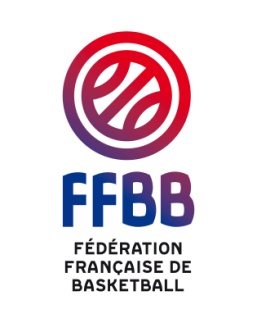 LABEL CITOYENCONCOURS CITOYENDestinataires : LR et CDNombre de pièces jointes : 3InformationDiffusion vers : CLUBSEchéance de réponse : 30 mars 2016Mesdames et Messieurs les Président(e)s,Je vous prie de trouver en pièces jointes les documents relatifs au label citoyen et au concours citoyen.Je vous remercie par avance de bien vouloir transmettre ces documents à l’ensemble des clubs de votre territoire.La Commission Fédérale Démarche Citoyenne se tient à votre disposition afin de vous accompagner si besoin à l’adresse suivante : citoyenne@ffbb.com RédacteurVérificateurApprobateurSébastien DIOTDirecteur du Pôle TerritoiresThierry BALESTRIERESecrétaire GénéralRéférence2015-12-12 4 Dem Cit note fédérale label citoyen2015-12-12 4 Dem Cit note fédérale label citoyen